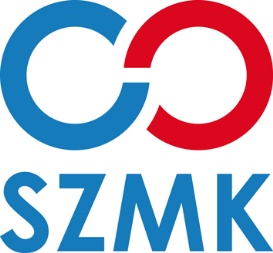 Sportovní zařízení města Kroměříže, p.o.		Dodatek ke smlouvěo zabezpečení výuky plavání žáků a dětí školve školním roce 2023 - 2024…………………………………………………………………………………………………...Sportovní zařízení města Kroměříže, p.o.Obvodová 3965, KroměřížTento dodatek upřesňuje:Článek číslo I. – Předmět smlouvy              rozsah: předplavecká výuka žáků tříd neabsolvujících základní plaveckou výuku, základní plavecká výuka – žáci dvou po sobě následujících ročníků podle výběru ZŠ, zdokonalovací plavecká výuka – žáci tříd, kteří absolvovali základní plaveckou výuku            místo: krytý plavecký bazén v Kroměříži, Obvodová 3965 Kroměříž            termín: podle rozvrhu  - školní rok 2023/2024Článek číslo II. – Cena plnění a její splatnost. V případě, kdy žák neabsolvuje více jak 3 vyučovací hodiny, nestává se předmětem fakturace.        1.  Základní plavecká výuka – tzv. povinně plavající žáci       Pronájem  plaveckého bazénu (PB) a výukového bazénu (VB) na 1 žáka: 200,- Kč/      kurz            Počty žáků: budou upřesněnyProvozní náklady na 1 žáka:160,- Kč/kurzNáklady na úhradu mezd  na 1 žáka: 1000,- Kč/kurz Předplavecká výuka  a zdokonalovací plavecká výuka – tzv. nepovinně plavající žáci      Pronájem  plaveckého bazénu (PB) a výukového bazénu (VB) na 1 žáka: 200,- Kč/      kurzPočty žáků:  budou upřesněnyProvozní náklady  na 1 žáka: 80,- Kč/kurz Náklady na úhradu mezd  na 1 žáka: 80,- Kč/kurzNa vědomí: Ostatní ustanovení smlouvy zůstávají nedotčena. Dodatek nabývá účinnosti dnem 1. 9. 2023. Povinnost uveřejnění v registru smluv má odběratel. Není nutné posílat tento dodatek k podpisu, jedná se o avízo pro nový školní rok. V Kroměříži, dne 25. 5. 2023                                                   